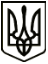 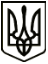 МЕНСЬКА МІСЬКА РАДАВИКОНАВЧИЙ КОМІТЕТПРОЄКТ  РІШЕННЯ___  лютого 2022 року                       м. Мена	№ _____Про звіт спостережної комісії Менської міської ради за 2021 рікВідповідно до Положення про спостережну комісію Менської міської ради, затвердженого рішенням виконавчого комітету від 26 березня 2021 року № 83,   керуючись Законом України «Про місцеве самоврядування в Україні», виконавчий комітет Менської міської радиВИРІШИВ:Звіт про роботу спостережної комісії Менської міської ради за                2021 рік взяти до відома (додається).Спостережній комісії Менської міської ради  активізувати співпрацю з Державною установою «Менська виправна колонія № 91» по забезпеченню контролю за умовами відбування покарання засудженими.Контроль за виконанням рішення покласти на першого заступника міського голови Неберу О.Л.Міський голова	 						Геннадій ПРИМАКОВДодаток до рішення виконавчого комітету __ лютого 2022 року № З В І Тпро роботу спостережної комісії Менської міської радиза 2021 рік          Спостережна комісія Менської міської ради створена рішенням виконавчого комітету Менської міської ради від 26 березня 2021 року № 83 «Про створення спостережної комісії Менської міської ради та затвердження Положення про неї».Спостережна комісія створена у складі 7 осіб, 4 з яких є представниками громадських організацій та громадськості. Головою спостережної комісії призначено першого заступника міського голови Неберу О.Л.Розпорядженням міського голови від  14 квітня 2021 року № 133 затверджено форму бланка та печатки спостережної комісії та визначено відповідальним за ведення діловодства спостережної комісії секретаря комісії, заступника начальника юридичного відділу Марцеву Т.І. 	Фактично спостережна комісія розпочала свою роботу14 квітня 2021 року, провівши своє перше засідання, на якому обрано заступником голови спостережної комісії  представника громадськості - Прилипко В.О.	Голова спостережної комісії, заступник та члени комісії беруть участь у її роботі на громадських засадах.       	Засідання спостережної комісії проводяться в міру необхідності, але не менше одного разу на місяць. Протягом 2021 року проведено 25 засідань комісії на яких розглядалися питання про погодження подань Державної установи «Менська виправна колонія  № 91» щодо умовно-дострокового звільнення осіб, які відбувають покарання у вигляді позбавлення волі, щодо замін покарання більш м’яким (обмеження волі, виправні роботи), щодо зміни умов тримання засуджених, а також особисті заяви засуджених, які відбувають покарання в МВК-91, щодо погодження застосування до них вищевказаних пільг.	На засіданнях спостережної комісії прийнято 64 постанови, з них:про погодження застосування пільги у вигляді умовно-дострокового звільнення від відбування покарання (за спільним поданням МВК-91 та               комісії) – 18; про погодження застосування пільги у вигляді заміни покарання більш м’яким - обмеження волі (за спільним поданням МВК-91 та               комісії) – 22;про погодження застосування пільги у вигляді умовно-дострокового звільнення від відбування покарання (за заявою засудженого) – 2; про передчасність застосування пільги у вигляді умовно-дострокового звільнення від відбування покарання (за заявою засудженого) – 11;про погодження застосування пільги у вигляді заміни покарання більш м’яким - обмеження волі (за заявою засудженого) – 5;про передчасність застосування пільги у вигляді заміни покарання більш м’яким - обмеження волі (за заявою засудженого) – 2;про погодження застосування пільги у вигляді заміни покарання більш м’яким - виправні роботи (за заявою засудженого) – 4.Секретарем спостережної комісії забезпечено ведення діловодства комісії. Протягом 2021 року зареєстровано 185 вхідних документів та підготовано  74 вихідні документи.  На розгляд спостережної комісії в 2021 році надійшло 27 клопотань від засуджених, які відбувають покарання в Менській ВК № 91, та їх законних представників про погодження застосування пільг у вигляді умовно-дострокового звільнення від відбування покарання та заміни невідбутої частини покарання більш м’яким (обмеження волі, виправні роботи). Всі клопотання своєчасно розглянуті на засіданні спостережної комісії, надані відповіді засудженим та передані матеріали до суду.Протягом 2021 року надійшло 29 запитів від Менського районного суду про надання рішень спостережної комісії щодо розгляду клопотань засуджених, які особисто подали заяви до суду, про застосування пільг у вигляді умовно-дострокового звільнення від відбування покарання або заміни покарання більш м’яким. Інформація на запити суду надана у встановленому порядку.	Також у 2021 році представники спостережної комісії відвідали Менську виправну колонію № 91. Під час візиту представники спостережної комісії взяли участь у засідання внутрішньої комісії Менської КВ-91 з питань застосування пільг та ознайомилися з умовами тримання засуджених. Голова спостережної комісіїМенської міської ради,перший заступник міського голови                                                      Олег НЕБЕРА